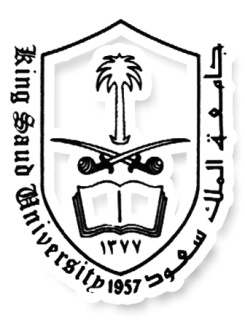 King Saud University College of DentistryDepartment of Prosthetic Dental SciencesDR. SHARIFA ALSHEHRICourse Director - FDR. SAHAR ALZAINCourse Co-director - FACADEMIC YEAR 1430 /1431H (2009/2010G)COURSE TITLE	:	Clinical Fixed Prosthodontics ICOURSE CODE	:	SDS 431CREDIT HOURS	:	4 (1L+1P+2C)PREREQUISITES	:	SDS 331 Course (Introduction to Fixed Prosthodontics)COURSE DESCRIPTION	This course serves as a transitional phase from a preclinical to a clinical environment. It provides a framework for the student to reinforce concepts learned in the previous fixed prosthodontic course (SDS 331). This course introduces the fourth-year students to the clinical aspects of delivering patient care in the specialty of fixed prosthodontics. It is designed to teach the student to clinically apply basic principles of fixed prosthodontics. The student is expected to develop the necessary skills for gathering diagnostic information, developing a sequential treatment plan, and performing fixed prosthodontic procedures using sound clinical judgment. COURSE OBJECTIVES	At the end of the course, the dental student should:acquire basic concepts necessary for the diagnosis and treatment planning  of simple fixed prostheses.bring together the knowledge and skills for a successful management of different clinical fixed prosthetic cases.acquire experience of performing different types of tooth preparations of abutments of fixed prostheses.acquire the knowledge and skills to fabricate a biologically compatible and esthetically and functionally acceptable provisional crown. acquire the knowledge and skills to safely manage soft tissues for making impressions of prepared tooth/teeth. acquire a clinical experience utilizing a face bow, inter-occlusal records and semi-adjustable articulators for mounting clinical cases.acquire an experience in performing some laboratory procedures for fabrication of fixed prostheses.develop a good dentist-laboratory technician relationship. properly deliver fixed prostheses.acquire an introductory preclinical experience of restoring missing tooth/teeth with dental implants.COURSE TOPICSTreatment planning & treatment sequence of fixed partial prosthodonticsPrinciples of occlusion  Review of various tooth preparations  Management of abnormal tooth positionsRestoration of the endodontically treated teethInterim fixed restorationsTissue management and impression makingDescription of Color and shade selectionPrinciples of estheticsAll ceramic restorationsImplant supported fixed prosthodonticsConnectors for fixed partial prosthesisEvaluation of  the final restoration & try-in proceduresCementation of the final restorationPost-operative care of fixed partial prosthesisSTUDY PLAN AND COURSE REQUIREMENTS:To receive the maximum benefit from this course, the student must attend all lecture, laboratory and clinical sessions. A large emphasis of this course is placed on the clinical applications of the principles of Fixed Prosthodontics, which will be presented in a variety of formats including lectures, preclinical exercises and clinical demonstrations. A portion of this course is devoted to reviewing the fundamental concepts that were presented in the previous Prosthodontic course. Much of the review material can be found in your lecture notes from SDS 331, as well as the recommended textbooks listed in this syllabus. Reviewing your previous lectures will assist in understanding the lectures as they are presented.Satisfactory completion of this course requires:Attendance in lecture, laboratory and clinic. Twenty-five percent (25%) of absence from the lecture or laboratory sessions or clinical sessions will deprive the student from taking the final examination (University Rules & Regulations).  A minimal passing grade of %60 must be achieved for the didactic component as well as the clinical and laboratory component of the course.A satisfactory completion of the laboratory and clinical competency exams.A satisfactory completion of the minimum clinical requirements.CLINICAL & LABORATORY REQUIREMENTS:Each student is required to:Complete the treatment of a minimum of two fixed prosthodontic cases of a relatively simple nature with a minimum of 4 units (single crowns, 3 or 4 unit fixed partial denture, post and core restorations- direct or indirect).For the purpose of this course, treatment means the following:Detailed and systematic documentation of clinical findings, including full detailed charting, accurate mounted study casts, radiographs.Clear documentation of all findings, treatment options, relative prognosis and treatment sequence.Meticulous execution of clinical procedures.Complete and pass the laboratory competency exam.Complete and pass the clinical competency exam. It is important that each student be exposed to a range of common FP procedures.  If this is not achievable by himself, then observing a colleague is the minimum requirement.Clinical activities will be recorded on a weekly basis by the assigned instructor. Laboratory procedures you are responsible for the first semester, are the following:Pouring preliminary impressions and fabricating your diagnostic casts.Diagnostic mounting.Diagnostic preparation and/or wax-up for esthetics or occlusal plane determination, including duplication of wax-up and pouring a stone cast.Fabrication of a putty matrix for provisional fabrication.Fabrication of an acrylic provisional.Fabrication of custom trays.Die trimmingLaboratory work authorization.Laboratory procedures you are responsible for the second semester, are the following:Die trimmingLaboratory work authorization.INSTRUCTIONAL METHODSDidactic Lectures Hands on Practical SessionsHands on Clinical SessionsEVALUATION AND ASSESSMENT	In order to receive a passing grade for the course, the student must pass each of the didactic and clinical/laboratory components separately.DidacticQuizzes								10%Mid-term written examination 					10%Final written examination						20%Total								40%Clinical/laboratoryLaboratory Competency Exams					10%Continuous Laboratory Assessments				10%Clinical Competency Exams					10%Continuous Clinical Assessments					15%Clinical Requirement Achievements				10%Course Director end-of-year evaluation				  5%Total								60%----------------------------------------------------------------------------------------TOTAL								100%REQUIRED TEXTBOOKSGeneral Reference Book:Rosenstiel SF, Land MF & Fujimoto J. Contemporary Fixed Prosthodontics, 4th ed. Mosby Elsevier, 2006.Supplementary Reference:Shillingburg HT, Hobo S, Whitsett LD, Jacobi R & Brackett SE. Fundamentals of Fixed Prosthodontics, 3rd ed. Quintessence Publishing Co, 1997.COURSE PROTOCOLThe student should be present in the lecture room, the laboratory and the clinic prior to the lecturer and the instructor.A student who attends 5 minutes after the beginning of the lecture time or 10 minutes after the beginning of the laboratory/clinical session will be given (-1) mark under “late” (LT) score.A student who attends 10 minutes after the beginning of the lecture time or 15 minutes after the beginning of the laboratory/clinical session will be given (-2) mark under “late” (LT) score.A student who is absent will be given (-2) marks under “absent” (AB) score.A student who exceeds (-14) marks under (LT)+(AB) score in either the didactic, laboratory, or clinical part will not be eligible to sit for the final examination and will be considered as a “disqualified” student.The student should be seated on the same location in the laboratory and the clinic and should handle the materials, equipments, instruments and other devices with care and caution.The student should finish the clinical/laboratory work during the allotted clinical time.A student is allowed to start the treatment procedure only after a definitive treatment plan is approved and signed in the patient's chart by the clinical instructor supervising the student.Any clinical procedure that is performed by the student should be recorded in the patient's chart at each clinical session. The student should also write clearly his name, university number and signature. This should be followed by the signature of the clinical instructor supervising the student.Professionalism is expected from students at all times. Coordination with the Booking Area to book patients is the responsibility of the students.Improper management of the case, repeated ignorance to instructions, repeated irreversible damage, improper behavior with patients, dental assistants and/or clinical instructors will have a negative impact on the student’s grade.The Final evaluation is based on the number of complete cases, proper management of the allotted clinical time, knowledge, performance of clinical procedures and proper behavior.All verbal or written instructions given by the Course Director will be automatically considered as part of this course outline in your hand.LABORATORY COMPETENCY EXAM:Each student performs tooth preparation and provisionalization for a single PFM crown, which is graded according to defined standards by your laboratory instructor and by the course director. Each student is expected to pass this competency exam before he starts any tooth preparation procedures in the clinic. However if a student fails this exam, the student could still see patients and prepare them for fixed prosthodontic treatment (examination, treatment planning, referral for preparatory treatment and foundation restorations). For those students who do not pass this exam, a redo exam will be scheduled after certain lab exercises are performed under the direction of the course director. Once an exam is failed, only a passing grade can be scored after the redo exam.CLINICAL COMPETENCY EXAM:Each student performs a single crown preparation and provisionalization, which is graded according to defined standards by your clinical instructor and by the course director. If it is not possible to do the exam on a single vital tooth, an abutment for an FPD may be used.The purpose of the clinical competency exam on a single crown is to allow you to assess your performance and to work independently, while allowing the faculty to evaluate your clinical competence in Fixed Prosthodontics.The procedures followed for this examination should not be any different from those involved in the restoration of any complete crown. The exception is that you cannot receive any help from your instructor. If you are unsure about anything and have a question, ask. It would be better to lose a point or two then to proceed and cause iatrogenic damage to the patient’s tooth, resulting in possible failure.Prior to initiating a clinical competency exam, you should be fully prepared to describe the rationale for placement of a crown, how the treatment relates to the overall plan of care, the current periodontal, pulpal, and occlusal status of the tooth to be crowned, the type and design of the proposed prosthesis, and any special problems and considerations of which the attending faculty should be aware.You should obtain the evaluation form with given grading criteria prior to initiating the clinical competency exam. Evaluation steps: Preparation and provisionalization. Self evaluation is a critical part of the examination process. Your evaluation of each step is required; otherwise 1 point will be subtracted from each section lacking.For any fixed prosthodontic procedure, the following outcomes will result in a failure:Failure to detect remaining caries on a prepared tooth.A mechanical exposure of the pulp.3. Damage to the adjacent tooth or teeth, which would necessitate a significantchange in contour of the adjacent tooth or teeth.4. Failure to extend beyond existing foundation, caries, restorative material, orabrasion areas, by a minimum of 0.5 mm onto sound tooth structure.5. Irreversible damage to the periodontium during tooth preparation, retraction cordplacement, impression procedures, or delivery of an inappropriate provisionalrestoration.6. “Excessive preparation of the tooth”, necessitating root canal therapy,periodontal intervention, or extraction.King Saud UniversityCollege of DentistryDepartment of Prosthetic Dental SciencesSDS 431 COMPETENCY EXAMTOOTH PREPARATION EXAMSTUDENT NAME:________________________  STUDENT NO._________________SERIAL NO._________PATIENT NAME:_________________________ CHART NO.____________________                                                  TOOTH NO.___________________King Saud UniversityCollege of DentistryDepartment of Prosthetic Dental SciencesSDS 431 COMPETENCY EXAMPROVISIONAL EXAMSTUDENT NAME:________________________  STUDENT NO._________________SERIAL NO._________PATIENT NAME:_________________________ CHART NO.____________________                                                  TOOTH NO.___________________EVALUATION FORMS	Three forms are to be used by the Course Director to register the grades, sign the marks and write the remarks for each student on a weekly basis for both didactic, laboratory and clinical parts.DPC	Didactic Performance Card		The student’s evaluation form in the didactic part.LPC	Laboratory Performance Card		The student’s evaluation form in the laboratory part.CPC	Clinical Performance Card		The student’s evaluation form in the Clinical part.	Each form will represent the assessments and grand total marks for each part of the course. A copy of each evaluation form is attached to this course outline for the student’s information and guidance.	Other forms of evaluation the Course Director will collect from the student are;CLE	Continuous Laboratory Evaluation		The student’s continuous evaluation form in the laboratory.CCE	Continuous Clinical Evaluation		The student’s continuous evaluation form in the Clinic.CCR	Fixed Prosthodontics Clinical Cases Report	The student’s form used to report all clinical cases.EVALUATION FORMS ABBREVIATIONLC	LectureLB	Laboratory sessionCL	Clinical sessionLT	Late attendance AB	Absent (no show)Q	QuizIE    	Instructor evaluationREQ	Clinical requirement achievementsCDE	Course Director end-of-year evaluation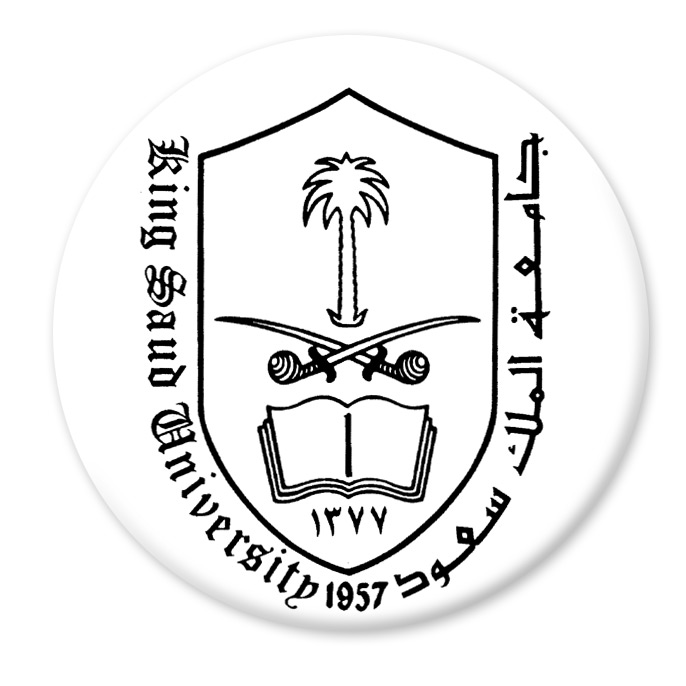 DR. SHARIFA ALSHEHRICourse DirectorTOTAL:     LT			    AB			  Q		/10	  	Mid-term Examination		 		 Final Examination				/10							/20GRAND TOTAL           / 40DR. SHARIFA ALSHEHRICourse DirectorTOTAL:            LT			   AB		             IE		/10    		       Tooth Prep Competency	   		       Provisional Competency				 /5							/5GRAND TOTAL           / 20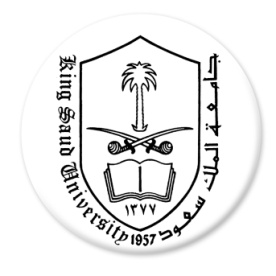 DR. SHARIFA ALSHEHRICourse DirectorTOTAL:      LT			AB		    IE		/15     REQ	    /10   CDE	       /5 Tooth Prep Competency	    			           Provisional Competency					/5							/5GRAND TOTAL           / 40DR. SHARIFA ALSHEHRICourse DirectorCONTINUOUS CLINICAL EVALUATION NG: No Grade		SA: Student Absent (score 0)		PDNS: Patient did not show upDR. SHARIFA ALSHEHRICourse DirectorCONTINUOUS CLINICAL EVALUATION NG: No Grade		SA: Student Absent (score 0)		DR. SHARIFA ALSHEHRICourse DirectorFIXED PROSTHODONTICS CLINICAL CASES REPORTSTUDENT’S NAME  ________________________________COURSE No.  ___________________STUDENT’S No.       ____________________________ STUDENT’S SERIAL No. ______________PATIENT’S NAME   ____________________________ PATIENT’S FILE No.  _________________RESTORATION TYPE:CROWN/s # _________   FPD # ______________ (ABUTMENT/RETAINERS #_________PONTIC/s#_________)CAST POST & CORE # _______________________________________PREFABRICATED POST & CORE #______________________________RESTORATION BUILD-UP # _________ ( ◊ with Pins or  ◊ without Pins)OTHER (describe)__________________________________________No. of Units = _____________Case Completed:								 Overall Grade:◊ YES◊ NO: 	- Reason _____________________________________________________________- Clinical procedure student stopped at: ___________________________________							Instructor’s Comments: 	Instructor’s Name:				       Instructor’s Signature:	For each completed case, the following should be submitted in an envelope attached to this form with the student's name, student’s No., Student’s serial No., the patient's name, and patient’s file No. on it:Pre-treatment bite-wing and/or periapical radiograph of the teeth treated. Post-treatment bite-wing radiograph of the  teeth treated with crowns or FPD.Post-treatment periapical radiograph of the teeth treated with post and core (either cast or prefabricated)(The submitted radiographs should be the duplicate copies, keeping the original in the patient's file)FEATUREGRADING CRITERIAGRADING CRITERIAGRADING CRITERIAGRADING CRITERIATOTALFEATURE1.5 points1 point0.5 point No points TOTALOcclusal ReductionProper reduction; - Supporting areas or porcelain = 1.5 -2.0mm- Nonsupporting areas or metal= 1.0-1.5mm Moderately under-reduced -Supporting areas or porcelain <1.5 mm
-Nonsupporting areas or metal <1.0mmModerately over-reduced    -Supporting areas or porcelain ≥2.5 mm -Nonsupporting areas or metal ≥ 2 mm Severely over-reduced or under-reduced-Supporting areas or porcelain >3.0 mm or  <1.0 mm 
-Nonsupporting areas or metal >2.5 mm or <0.5mm Axial ReductionProper reduction; (1.0-1.5mm for metal, 1.5-2.0mm for porcelain)and- Rounded line and point angles                                    Moderately under-reduced  (<1.0 mm for metal,   <1.5mm for porcelain)Or-Lack of rounded line or point angles Moderately over-reduced (2mm for metal, 2.5mm for porcelain)Severely over-reduced or under-reduced (>2mm for metal, >2.5mm for porcelain)Two plane reductionPreparations have proper planes providing adequate material bulk for strength/estheticsPreparations have moderately improper planes (over-reduced or under-reduced)Preparations have significantly  improper planes (over-reduced or under-reduced)TaperRetentive walls have 6 degrees of taper
- Taper present, but near parallel or
- Over-tapered on mesial or distal (>8° <16°) -Undercuts visually present or
-Over-tapered on buccal or lingual (>8° <16°) -Severe undercuts present or
-Severe over-tapered on any axial surface (>16°) Margin PlacementMargins extended to specified target; (even with free gingival margin or 0.5 mm supragingival)Moderately over-extended (not more than 0.5 mm subgingival) or Moderately under-extended (not more than 1 mm supragingival)Significantly over-extended (not more than 1.0 mm subgingival) or Significantly 
under-extended (not more than 1.5mm supragingival)Severely over-extended (more than 1.0 mm subgingival) or Severely under-extended (more than 1.5mm supragingival) Finish, margins and 
walls-margins and walls are 
smooth                                        -margins are continuous, well defined-moderate roughness of margins and walls 
-margins are moderately non-continuous, moderate lack of definition-significant roughness of margins and walls 
-margins are non-continuous 
-lack of definition of finish linePreservation of adjacent tissueAdjacent Teeth are unaffected by preparation Adjacent teeth are minimally touched.Adjacent teeth are abraded and flattenedTime managementStudent ends the competency exam on timeStudent ends the competency exam 10-15 minutes lateStudent ends the competency exam more than 15 minutes lateFEATUREGRADING CRITERIAGRADING CRITERIAGRADING CRITERIATOTALFEATURE1 point0.5 point No points TOTALMarginAll margins are sealed and covered without any sub-marginal or excess acrylic without adversely affecting the gingival Margins display moderate sub-marginal excess 
and/or deficiencies (less than 0.5 mm) Margins are open (a non-cement sealable gap exists between the tooth and provisional)       x2 =ContoursContours are harmonious with adjacent teeth forming proper embrasuresContours are moderately over or under contoured Contours are significantly over or under contoured Proximal contactsproximal contact is harmonious with the adjacent teeth and conducive for gingival healthProximal contact is closed but is moderately smaller or larger in size than normal 
Proximal contact is open 
EmbrasuresEmbrasures are opened properly for esthetics and gingival healthEmbrasures are moderately over or under contouredEmbrasures are significantly over or under contouredInternal adaptationInternal surface duplicates preparation detail and is well-adaptedInternal surface doesn’t fully duplicate preparation and is missing detailInternal surface lacks adaptation and is easily rotated and/or tippedOcclusionProvisional displays proper occlusal contacts, without any interference in articulationRestoration is in hypoocclusion And/Or
Working interference on provisionalRestoration is in hyperocclusion And/Or
Non-working  or protrusive interference on provisional Occlusal anatomyClearly defined with proper identifiable cusp points, ridges and grooves of proper height and depthLacking of identifiable cusp points, ridges and grooves of proper height and depth involving 1 cusp areaLacking of identifiable cusp points, ridges and grooves of proper height and depth 
involving 2 or more cusp areasSurface and Finish External surfaces are smooth and free of pits, voids, roughness that would accumulate plaque or irritate tissues Moderate roughness on only one surface or voids (less than 1 mm)Moderate roughness on more than one surface Or 
Significant  roughness or 
voids (≥ 1 mm) on one surfaceTime managementStudent ends the competency exam on timeStudent ends the competency exam 10-15 minutes lateStudent ends the competency exam more than 15 minutes lateStudent NameSerial No.Student No.WEEKLCLTABQWEEKLCLTABQREMARKS1st 18th 82nd  29th 9 3rd  310th 104th  411th 115th  512th 126th  613th 137th  714th 1415th15Approved Course Director:Academic Year 20Semester   Student NameSerial No.Student No.WEEKLBLTABIEWEEKLBLTABIEREMARKS1st 18th 82nd  29th 9 3rd  310th 104th  411th 115th  512th 126th  613th 137th  714th 1415th  15Approved Course Director:Academic Year 20 Semester   Student NameSerial No.Student No.WEEKCLLTABIEWEEKCLLTABIEREMARKS1st 18th 82nd  29th 9 3rd  310th 104th  411th 115th  512th 126th  613th 137th  714th 1415th15Approved Course Director:Academic Year 20 Semester   Student NameSerial No.Student No.WeekDatePatient's NamePatient's FilePerformed ProcedureGrade (of 10)Instructor InitialsInstructor Signature1st 2nd  3rd  4th  5th  6th  7th  8th 9th 10th 11th 12th 13th 14th15thApproved Course Director:Academic Year 20 Semester   Student NameSerial No.Student No.WeekDatePatient's NamePatient's FilePerformed ProcedureGrade (of 10)Instructor InitialsInstructor Signature1st 2nd  3rd  4th  5th  6th  7th  8th 9th 10th 11th 12th 13th 14th15thApproved Course Director:Academic Year 20 Semester   7 October 2009LECTURE NO. 1Lecturer:  Dr. Sharifa ALShehriTITLE:	Introduction and OrientationTITLE:	Introduction and OrientationTOPICS:Overview of SDS 431 course objectives and contentsReview of knowledge and skills gained to date (with special reference to course SDS 331)Course continuous assessment and clinical examinationREFERENCE:SDS 431 course syllabusTOPICS:Overview of SDS 431 course objectives and contentsReview of knowledge and skills gained to date (with special reference to course SDS 331)Course continuous assessment and clinical examinationREFERENCE:SDS 431 course syllabusLAB SESSION NO. 1Laboratory OrientationGet a Dentoform and equilibrateAlginate impression making & pouringLaboratory OrientationGet a Dentoform and equilibrateAlginate impression making & pouring14 October 2009LECTURE NO. 2Lecturer:  Dr. Sharifa ALShehriTITLE:	The Dynamics of Treatment PlanningTITLE:	The Dynamics of Treatment PlanningTOPICS:Identification of Patients NeedsTreatment of Tooth LossSelection of Abutment TeethTreatment SequenceREFERENCE:Rosenstiel SF, Land MF & Fujimoto J. Contemporary Fixed Prosthodontics, 4th ed. Mosby Elsevier, 2006, pp. 82-104TOPICS:Identification of Patients NeedsTreatment of Tooth LossSelection of Abutment TeethTreatment SequenceREFERENCE:Rosenstiel SF, Land MF & Fujimoto J. Contemporary Fixed Prosthodontics, 4th ed. Mosby Elsevier, 2006, pp. 82-104LAB SESSION NO. 2Make a silicon putty index for Maxillary right quadrant (#17 to #13).Practice on tooth preparation of #16 for PFM Crown.Practice on direct provisional fabrication.Make a silicon putty index for Maxillary right quadrant (#17 to #13).Practice on tooth preparation of #16 for PFM Crown.Practice on direct provisional fabrication.21 October 2009LECTURE NO. 3Lecturer:  Dr. Sulieman Al JohanyTITLE:	Principles of OcclusionTITLE:	Principles of OcclusionTOPICS:Review of AnatomyClinical Significance of Tooth and Joint MorphologyReview of Mandibular Movements, including Border and Functional MovementsExamination of the Occlusion, Clinical Signs and Symptoms, Radiographic Signs, Occlusal ContactsREFERENCE:Rosenstiel SF, Land MF & Fujimoto J. Contemporary Fixed Prosthodontics, 4th ed. Mosby Elsevier, 2006, pp. 110-135TOPICS:Review of AnatomyClinical Significance of Tooth and Joint MorphologyReview of Mandibular Movements, including Border and Functional MovementsExamination of the Occlusion, Clinical Signs and Symptoms, Radiographic Signs, Occlusal ContactsREFERENCE:Rosenstiel SF, Land MF & Fujimoto J. Contemporary Fixed Prosthodontics, 4th ed. Mosby Elsevier, 2006, pp. 110-135LAB SESSION NO. 3Demonstration of direct provisional fabrication. Practice on direct provisional fabrication.Patient related laboratory work (last hour of the laboratory session)Demonstration of direct provisional fabrication. Practice on direct provisional fabrication.Patient related laboratory work (last hour of the laboratory session)28 October 2009LECTURE NO. 4Lecturer:  Dr. Haneef SherfudhinTITLE:	Review of Various Tooth Preparation and Managing Abnormal Tooth PositionsTITLE:	Review of Various Tooth Preparation and Managing Abnormal Tooth PositionsTOPICS:The Complete Cast Crown PreparationThe Metal Ceramic Crown PreparationManaging Pier AbutmentsManaging Tilted Molar AbutmentsManaging Space Deficit/ExcessesManaging Supra-eruptions/Short Clinical CrownsPreparations for Periodontally Compromised TeethREFERENCES:Rosenstiel SF, Land MF & Fujimoto J. Contemporary Fixed Prosthodontics, 4th ed. Mosby Elsevier, 2006, pp. 258-285Shillingburg HT, Hobo S., Whitsett LD, Jacobi R & Brackett SE.  Fundamentals of Fixed Prosthodontics, 3rd ed., pp. 95-102, 189-193 and 211-213TOPICS:The Complete Cast Crown PreparationThe Metal Ceramic Crown PreparationManaging Pier AbutmentsManaging Tilted Molar AbutmentsManaging Space Deficit/ExcessesManaging Supra-eruptions/Short Clinical CrownsPreparations for Periodontally Compromised TeethREFERENCES:Rosenstiel SF, Land MF & Fujimoto J. Contemporary Fixed Prosthodontics, 4th ed. Mosby Elsevier, 2006, pp. 258-285Shillingburg HT, Hobo S., Whitsett LD, Jacobi R & Brackett SE.  Fundamentals of Fixed Prosthodontics, 3rd ed., pp. 95-102, 189-193 and 211-213QUIZ No. 1QUIZ No. 1LECTURE NO. 4Laboratory Competency Exam(Tooth preparation & Provisionalization)The dentoform will be collected at the end of the exam for gradingLaboratory Competency Exam(Tooth preparation & Provisionalization)The dentoform will be collected at the end of the exam for grading4 November 2009LECTURE NO. 5Lecturer:  Dr. Sulieman Al JohanyTITLE:	Restoration of the Endodontically Treated TeethTITLE:	Restoration of the Endodontically Treated TeethTOPICS:Treatment PlanningPrinciples of Tooth PreparationProcedures for Post and Core PreparationsREFERENCE:Rosenstiel SF, Land MF & Fujimoto J. Contemporary Fixed Prosthodontics, 4th ed. Mosby Elsevier, 2006, pp. 336-375TOPICS:Treatment PlanningPrinciples of Tooth PreparationProcedures for Post and Core PreparationsREFERENCE:Rosenstiel SF, Land MF & Fujimoto J. Contemporary Fixed Prosthodontics, 4th ed. Mosby Elsevier, 2006, pp. 336-375LAB SESSION NO. 5Patient related laboratory work.A practice session (tooth preparation & Provisionalization) for students who did not pass the laboratory competency exam.Patient related laboratory work.A practice session (tooth preparation & Provisionalization) for students who did not pass the laboratory competency exam.11 November 2009LECTURE NO. 6Lecturer:  Dr. Abdulaziz AlbakerTITLE:	Interim Fixed RestorationsTITLE:	Interim Fixed RestorationsTOPICS:Applications of Templates in Diagnosis and TreatmentTemplate Construction TechniquesReview of Provisional Restoration Fabrication TechniquesREFERENCE:Rosenstiel SF, Land MF & Fujimoto J. Contemporary Fixed Prosthodontics, 4th ed. Mosby Elsevier, 2006, pp. 466-502TOPICS:Applications of Templates in Diagnosis and TreatmentTemplate Construction TechniquesReview of Provisional Restoration Fabrication TechniquesREFERENCE:Rosenstiel SF, Land MF & Fujimoto J. Contemporary Fixed Prosthodontics, 4th ed. Mosby Elsevier, 2006, pp. 466-502QUIZ No. 2QUIZ No. 2LAB SESSION NO. 6Patient related laboratory work.A practice session (tooth preparation & Provisionalization) for students who did not pass the laboratory competency exam.Patient related laboratory work.A practice session (tooth preparation & Provisionalization) for students who did not pass the laboratory competency exam.18 November 2009LECTURE NO. 7Lecturer:  Dr. Youssef AljabbariTITLE:	Tissue Management and Impression MakingTITLE:	Tissue Management and Impression MakingTOPICS:Fluid ControlFinish Line ExposureTypes of Impression MaterialsImpression TechniquesREFERENCE:Rosenstiel SF, Land MF & Fujimoto J. Contemporary Fixed Prosthodontics, 4th ed. Mosby Elsevier, 2006, pp. 431-462TOPICS:Fluid ControlFinish Line ExposureTypes of Impression MaterialsImpression TechniquesREFERENCE:Rosenstiel SF, Land MF & Fujimoto J. Contemporary Fixed Prosthodontics, 4th ed. Mosby Elsevier, 2006, pp. 431-462LAB SESSION NO. 7Laboratory Competency (redo) Exam (Tooth preparation & Provisionalization)The dentoform will be collected at the end of the exam for gradingPatient related laboratory work. Laboratory Competency (redo) Exam (Tooth preparation & Provisionalization)The dentoform will be collected at the end of the exam for gradingPatient related laboratory work. 9 December 2009LECTURE NO. 8Lecturer:  Dr. Sharifa ALShehriTITLE:	Description of Color and EstheticsTITLE:	Description of Color and EstheticsTOPICS:Description of ColorShade Selection SequenceEstheticsREFERENCE:Rosenstiel SF, Land MF & Fujimoto J. Contemporary Fixed Prosthodontics, 4th ed. Mosby Elsevier, 2006, pp. 709-732TOPICS:Description of ColorShade Selection SequenceEstheticsREFERENCE:Rosenstiel SF, Land MF & Fujimoto J. Contemporary Fixed Prosthodontics, 4th ed. Mosby Elsevier, 2006, pp. 709-732Quiz No. 3Quiz No. 3LAB SESSION NO. 8Patient related laboratory work.Patient related laboratory work.16 December 2009LECTURE NO. 9Lecturer:  Dr. Abdulaziz AlbakerTITLE:	All Ceramic RestorationsTITLE:	All Ceramic RestorationsTOPICS:High Strength CeramicsAll-Ceramic SystemsSelection of All-Ceramic SystemsPorcelain Labial VeneerREFERENCE:Rosenstiel SF, Land MF & Fujimoto J. Contemporary Fixed Prosthodontics, 4th ed. Mosby Elsevier, 2006, pp. 774-800TOPICS:High Strength CeramicsAll-Ceramic SystemsSelection of All-Ceramic SystemsPorcelain Labial VeneerREFERENCE:Rosenstiel SF, Land MF & Fujimoto J. Contemporary Fixed Prosthodontics, 4th ed. Mosby Elsevier, 2006, pp. 774-800LAB SESSION NO. 9Patient related laboratory work.Patient related laboratory work.23 December 2009MID-TERM WRITTEN EXAMINATIONMID-TERM WRITTEN EXAMINATION30 December 2009LECTURE NO. 10Lecturer:  Dr. Khalil Al AliTITLE:	Implant Supported Fixed Prosthesis ITITLE:	Implant Supported Fixed Prosthesis ITOPICS:Treatment planningPartial edentuilism in the anterior regionsPartial edentulism in the posterior regionsREFERENCE:Clinical Manual of Implant Dentistry, pp. 145-157TOPICS:Treatment planningPartial edentuilism in the anterior regionsPartial edentulism in the posterior regionsREFERENCE:Clinical Manual of Implant Dentistry, pp. 145-157LAB SESSION NO. 10Patient related laboratory work.Patient related laboratory work.6 January 2010LECTURE NO. 11Lecturer:  Dr. Khalil Al AliTITLE:	Implant Supported Fixed Prosthesis IITITLE:	Implant Supported Fixed Prosthesis IITOPICS:Treatment planning for the single missing toothSurgical considerations Prosthetic considerationsREFERENCE:Clinical Manual of Implant Dentistry, pp. 133-144TOPICS:Treatment planning for the single missing toothSurgical considerations Prosthetic considerationsREFERENCE:Clinical Manual of Implant Dentistry, pp. 133-144LAB SESSION NO. 11Patient related laboratory work.Patient related laboratory work.13 January 2010LECTURE NO. 12Lecturer:  Dr. Youssef AljabbariTITLE:	Connectors for Partial Fixed Dental ProsthesisTITLE:	Connectors for Partial Fixed Dental ProsthesisTOPICS:Rigid ConnectorsNon-rigid ConnectorsConnector DesignSolderingREFERENCE:Rosenstiel SF, Land MF & Fujimoto J. Contemporary Fixed Prosthodontics, 4th ed. Mosby Elsevier, 2006, pp. 843-867TOPICS:Rigid ConnectorsNon-rigid ConnectorsConnector DesignSolderingREFERENCE:Rosenstiel SF, Land MF & Fujimoto J. Contemporary Fixed Prosthodontics, 4th ed. Mosby Elsevier, 2006, pp. 843-867QUIZ No. 4QUIZ No. 4LAB SESSION NO. 12Patient related laboratory work.Patient related laboratory work.20 January 2010LECTURE NO. 13Lecturer:  Dr. Sharifa ALShehriTITLE:	Evaluation of the Final Restoration & CementationTITLE:	Evaluation of the Final Restoration & CementationTOPICS:Evaluation of the Final RestorationCharacterization and GlazingInterim CementationDefinitive CementationTypes of Permanent CementsCementation of Metal Based CrownsCementation of All Ceramic Veneers and InlaysREFERENCE:Rosenstiel SF, Land MF & Fujimoto J. Contemporary Fixed Prosthodontics, 4th ed. Mosby Elsevier, 2006, pp. 887-806 & 909-925TOPICS:Evaluation of the Final RestorationCharacterization and GlazingInterim CementationDefinitive CementationTypes of Permanent CementsCementation of Metal Based CrownsCementation of All Ceramic Veneers and InlaysREFERENCE:Rosenstiel SF, Land MF & Fujimoto J. Contemporary Fixed Prosthodontics, 4th ed. Mosby Elsevier, 2006, pp. 887-806 & 909-925LAB SESSION NO. 13Patient related laboratory work.Patient related laboratory work.27 January 2010LECTURE NO. 14Lecturer:  Dr. Sharifa ALShehriTITLE:	Post-Operative CareTITLE:	Post-Operative CareTOPICS:Post-Cementation AppointmentsPeriodic RecallEmergency AppointmentsRe-treatmentREFERENCE:Rosenstiel SF, Land MF & Fujimoto J. Contemporary Fixed Prosthodontics, 4th ed. Mosby Elsevier, 2006, pp. 929-943TOPICS:Post-Cementation AppointmentsPeriodic RecallEmergency AppointmentsRe-treatmentREFERENCE:Rosenstiel SF, Land MF & Fujimoto J. Contemporary Fixed Prosthodontics, 4th ed. Mosby Elsevier, 2006, pp. 929-943QUIZ No. 5QUIZ No. 5LAB SESSION NO. 14Patient related laboratory work.Patient related laboratory work.3 february 2010FINAL WRITTEN EXAMINATIONFINAL WRITTEN EXAMINATION